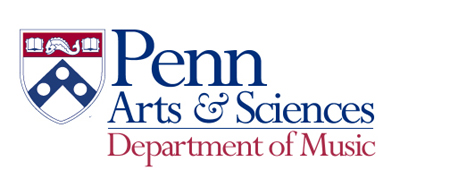 “Rodin Classics”Rodin College House Rooftop LoungeThe University of Pennsylvania3901 Locust WalkPhiladelphia, PA 19104Saturday, April 5, 20142:00 PMJing Cai, sopranoMin Chul Cho, tenorAllie Drabinsky, sopranoJoey Fisher, baritoneAlice King, sopranoAdriel Koschitzky, tenorJoanne Mantilla, sopranoVinaj Raj, baritoneValentina Raman, sopranoGabriela Rodriguez, sopranoChristina Roldan, sopranoDamilore Rosanwo, sopranoJulia Shteyngardt, sopranoTaiwo Sokan, sopranoKasun Waidyratne, baritoneKevin Zhai, baritoneRichard Raub, AccompanistPROGRAM:Se tu m'ami 									Alessandro Parisotti										(1853-1913)Damilore RosanwoCaro mio ben 									Giuseppe Giordani										(1751-1798)Kevin ZhaiO cessate die piagarmi 							Alessandro Scarlatti										(1660-1725)Allie DrabinskyLe Violette 									Alessandro ScarlattiMin Chul ChoNon posso disperar 								Giovanni Bononcini										(1670-1747)Taiwo SokanAlma del core 									Antonio Caldara										(1670-1736)Joanne MantillaAmarilli 									Giulio Caccini										(1551-1618)Adriel KoschitzkyGià il sole dal Gange 								Alessandro ScarlattiJoey FisherCaro mio ben 									Giuseppe GiordaniKasun WaidyratneNel cor più non mi sento 							Giovanni Paisiello										(1740-1816)Adriel KoschitzkyO cessate di piagarmi 								Alessandro ScarlattiValentina RamanVittoria mio core 								Giacomo Carissimi										(1605-1674)Vinaj RajVedrai, carino									Wolfgang A. MozartDon Giovanni 								(1756-1791)Gabriela RodriguezDanza , danza 									Francesco Durante										(1684-1755)Joanne MantillaLascia ch'io pianga 							George Frideric HandelAlice KingLachen und Weinen 								Franz Schubert										(1685-1759)Christina RoldanDer Vogelfänger bin ich ja							Wolfgang A. MozartDie Zauberflöte Joey FisherXiao He Tang ShuiJing CaiWe Kiss in a Shadow 								Richard RodgersThe King and I							(1902-1979)Kasun WaidyratneGetting to know you								Richard RodgersThe King and I Allie DrabinskyHong Mei ZanJing CaiЖаворонок (The skylark) 							Mikhail Glinka										(1804-1857)Julia ShteyngardtGoodnight my someone							Meredith WillsonThe Music Man 							(1670-1747)Alice KingOh, what a beautiful morning							Richard RodgersOklahoma Vinaj RajPeople will say we’re in love							Richard RodgersOklahoma Christina RoldanEdelweiss									Richard RodgersThe Sound of Music Kevin ZhaiGoodnight my someone							Meredith WillsonThe Music Man Valentina RamanBefore I gaze at you again							Frederick LoeweCamelot 								(1901-1988)Taiwo SokanWishing you were somehow here again				Andrew Lloyd WebberThe Phantom of the Opera 						(b. 1948)Gabriela RodriguezWouldn't it be loverly 							Fredrick LoeweMy Fair LadyJulia ShteyngardtNel cor più non mi sento 							Giovanni Paisiello										(1740-1816)Damilore Rosanwo